В целях стимулирования развития творчества детей, подростков, юношества с ограниченными возможностями здоровья как средства их реабилитации и социальной адаптации и в соответствии с муниципальной программой «Развитие образования в городе Ярославле» на 2023 – 2025 годыПРИКАЗЫВАЮ:Провести с 01.02.2023 по 15.03.2023 городской фестиваль-конкурс детско-юношеского художественного творчества детей, подростков, юношества с ограниченными возможностями здоровья «Стремление к звёздам».Поручить организацию и проведение фестиваля-конкурса муниципальному образовательному учреждению дополнительного образования Центру «Истоки».3. Утвердить положение о проведении фестиваля-конкурса детско-юношеского художественного творчества детей с ограниченными возможностями здоровья «Стремление к звёздам» (приложение).Директору муниципального образовательного учреждения дополнительного образования Центра «Истоки» (Боброва Л.Ю.):Представить в департамент на согласование заместителю директора департамента (Ильиной Е.А.) смету расходов на проведение городского фестиваля-конкурса детско-юношеского художественного творчества детей с ограниченными возможностями здоровья «Стремление к звёздам».Произвести оплату расходов в соответствии со сметой за счёт средств, предусмотренных муниципальной программой «Развитие образования в городе Ярославле» на 2023 -2025 годы.Контроль за исполнением приказа возложить на начальника отдела дополнительного образования и воспитательной работы Абрамову Е.Г.Директор департамента								               Е.А.ИвановаПриложениеУТВЕРЖДЕНОприказом департамента образования мэрии города Ярославля от 30.12.2022 № 01-05/1275Положениео проведении городского фестиваля-конкурса детско-юношеского художественного творчества детей с ограниченными возможностями здоровья«Стремление к звёздам»1.Общие положения.Городской фестиваль-конкурс детско-юношеского художественного творчества детей с ограниченными возможностями здоровья «Стремление к звёздам» (далее – фестиваль-конкурс) проводится с целью стимулирования развития художественного творчества детей, подростков и юношества с ограниченными возможностями здоровья как средства их реабилитации и социальной адаптации.Фестиваль-конкурс направлен на достижение у обучающихся образовательных и воспитательных результатов в художественном и декоративно-прикладном творчестве.Учредителем фестиваля-конкурса является департамент образования мэрии города Ярославля. Подготовку и проведение фестиваля-конкурса осуществляет муниципальное образовательное учреждение дополнительного образования Центр «Истоки» (далее – Центр «Истоки»).Цель фестиваля-конкурса: выявление и поддержка одаренных детей, подростков и юношества с ограниченными возможностями здоровья.Задачи:-выявление наиболее ярких творческих коллективов и педагогических работников, работающих с детьми с ограниченными возможностями здоровья, их взаимное творческое обогащение, обмен опытом в работе по реабилитации и социальной адаптации в обществе;-расширение коммуникативного пространства, круга общения детей с ограниченными возможностями здоровья;-воспитание у участников фестиваля-конкурса и выставки эмоциональной отзывчивости и эстетического вкуса.2.Участники фестиваля-конкурса.К участию в фестивале-конкурсе приглашаются дети с ограниченными возможностями здоровья образовательных учреждений всех типов и видов города Ярославля и Ярославской области (далее –  учреждения).Возрастные категории участников в номинациях декоративно-прикладного творчества («Вышивка крестиком, гладью, лентами; изонить», «Бумагопластика, оригами, квиллинг», «Сувенир», «Мягкая игрушка»):7 – 10 лет;11 – 13 лет;14 – 18 лет.Учреждение предоставляет для участия в  фестивале-конкурсе не более трех работ в каждой номинации в каждой возрастной категории.Возрастные категории участников в номинациях художественного творчества («Художественное слово», «Вокальное творчество», «Хореографическое творчество»):5 -  7 лет (дошкольники)7 – 12 лет;13– 18 лет.В Фестивале-конкурсе принимают участие индивидуальные исполнители и детские и молодёжные коллективы (количественный состав не более 12 человек). Коллективная работа может быть представлена только в одной возрастной категории.(не более трех работ в каждой номинации от учреждения).3.Номинации Фестиваля-конкурса:-  «Вышивка крестиком, гладью, лентами; изонить»-  «Бумагопластика, оригами, квиллинг»- «Сувенир»- «Мягкая игрушка»Критерии оценки работ:-оригинальность замысла;-качество исполнения работы;-соблюдение техники.- «Вокальное творчество» (солист, ансамбль и т.д.). Хронометраж одного произведения не более 3-х минут.Критерии оценки:-владение техникой исполнения вокального произведения;-соответствие репертуара возрасту исполнителей;-артистические данные;-костюм, внешний вид.- «Хореографическое творчество» (солист, коллектив). Хронометраж не более 4-х минут.Критерии оценки:-замысел – композиционное построение номера;-музыка – соответствие музыкального и хореографического материала;-костюм – красочность и соответствие костюма номеру;-исполнительское мастерство – разнообразие движений, танцев, рисунков.- «Художественное слово» (индивидуальный исполнитель, коллектив).Хронометраж не более 3-х минут.Критерии оценки:-соответствие репертуара возрасту исполнителей;-выразительность и эмоциональность исполнения;-техника и культура речи;-степень воздействия на зрителя.4.Порядок и условия проведения фестиваля-конкурса.4.1. Форма проведения: дистанционная.4.2.Фестиваль-конкурс проводится с 01.02.2023 года по 15.03.2023 года.4.3. Заявки на участие в фестивале-конкурсе (Приложение 1) заполняются в формате Microsoft Word на бланке учреждения. К заявке прилагается согласие родителя (законного представителя) на обработку персональных данных несовершеннолетнего участника (Приложение 3), либо согласие на обработку персональных данных совершеннолетнего участника (Приложение 4).Заявки, согласия на обработку персональных данных и видеоматериалы творческих работ в номинациях «Вокальное творчество», «Хореографическое творчество», «Художественное слово» направляются с электронной почты учреждения  по 14.02.2022 года включительно на электронный адрес konkurs.istoki@yandex.ru  с пометкой «Стремление к звёздам».Видеоматериалы сохранять в форматах МP4, AVI, MOV, MPEG. Видеозапись должна быть качественной  и полностью отражать всё происходящее на сцене. Участник должен быть снят на видео в полный рост. Ориентация: горизонтальная. В теме каждого файла обязательно прописывать номинацию и фамилию участника.4.4. Заявки на участие в выставке декоративно-прикладного творчества «Мир, который я люблю» (Приложение 2) заполняются в формате Microsoft Word на бланке учреждения. К заявке прилагается согласие родителя (законного представителя) на обработку персональных данных несовершеннолетнего участника (Приложение 3), либо согласие на обработку персональных данных совершеннолетнего участника (Приложение 4).Заявки, согласия на обработку персональных данных и фотографии творческих работ в номинациях «Вышивка крестиком, гладью, лентами; изонить», «Бумагопластика, оригами, квиллинг», «Сувенир», «Мягкая игрушка» с этикетками (Приложение 5) направляются с электронной почты учреждения по 14.02.2022 года включительно на электронный адрес  konkurs.istoki@yandex.ru  с пометкой «Стремление к звёздам».Фотографии творческих работ предоставляются хорошего качества в формате JPG (каждая работа с трех сторон). На фотографии должна быть видна приложенная к работе этикетка. В теме каждого файла обязательно прописывать номинацию и фамилию участника.После подачи заявки учреждение получает подтверждающее письмо на электронный адрес. Если в течение 2-х дней подтверждения не последовало, обязательно свяжитесь с Организатором. Заявки, присланные позднее указанного срока, не принимаются.Работы, которые участвовали в данном фестивале-конкурсе ранее, не принимаются.5.Подведение итогов фестиваля-конкурса.Подведение итогов фестиваля-конкурса проводится после просмотров всех заявленных работ членами жюри, состав которого формирует организатор фестиваля-конкурса.Победители и призёры определяются в каждой номинации и в каждой возрастной категории и награждаются дипломами учредителя.Победители и призёры награждаются дипломами I, II, III степени и призами.  Получение дипломов и призов строго по предварительной договоренности в МОУ ДО Центр "Истоки" по адресу: ул. Сахарова д. 15, подъезд №3, домофон 178  (Заволжский район).Итоги Фестиваля-конкурса будут размещены на сайте МОУ ДО Центр «Истоки» http://cdо-istoki.edu.yar.ru/ и в группе  https://vk.com/istoki76 в социальной сети "ВКонтакте"15 марта 2022 года. Решение жюри оформляется протоколом и пересмотру и обсуждению не подлежит.15 марта 2022 года свидетельства участников в электронном виде, подписанные директором департамента образования мэрии города Ярославля, будут отправлены на электронный адрес учреждения-участника фестиваля-конкурса.6.Контактная информация.Адрес: г. Ярославль, ул. Сахарова, д. 15Телефон: 75-92-85 – Гусева Ирина Валериановна (методист)75-30-73 – Клокова Дарина Валерьевна  (педагог - организатор).e-mail: centr-istoki76@yandex.ruПриложение 1Заявка на участие в городском фестивале-конкурсе детско-юношеского художественного творчества детей с ограниченными возможностями здоровья «Стремление к звёздам» для номинаций (вокальное творчество, хореографическое творчество, художественное слово)Ответственный исполнитель заявки: фамилия, имя, отчество (полностью), должность, контактный телефон, электронный адрес.Приложение 2Заявкана участие детей с ограниченными возможностями здоровья в выставке декоративно-прикладного творчества  «Мир, который я люблю»Ответственный исполнитель заявки: фамилия, имя, отчество (полностью), должность, контактный телефон, электронный адрес.Приложение 3Согласие родителя (законного представителя) на обработку персональных данных несовершеннолетнего участникаЯ, ___________________________________________________________________________(фамилия, имя, отчество родителя (законного представителя) полностью) _____________________________________________________________________________(адрес) _____________________________________________________________________________(паспорт серия, номер) _____________________________________________________________________________(когда и кем выдан)даю свое согласие муниципальному образовательному учреждению дополнительного образования Центру «Истоки» (г. Ярославль, ул. Сахарова, д.15) на обработку персональных данных моего несовершеннолетнего ребенка      _____________________________________________________________________________,(фамилия, имя, отчество полностью, дата рождения)а именно: фамилия, имя, отчество, дата рождения, название образовательной организации, от которого мой ребенок участвует в фестивале-конкурсе, фото и видео материалы с целью проведения, подведения итогов, информирования об итогах Городского фестиваля-конкурса детско-юношеского художественного творчества детей с ограниченными возможностями здоровья «Стремление к звёздам».Настоящее согласие предоставляется на осуществление следующих действий в отношении персональных данных моего ребенка: сбор, систематизация, уточнение (обновление, изменение), использование, обезличивание, блокирование (не включает возможность ограничения моего доступа к персональным данным ребенка), хранение, уничтожение. Разрешаю оператору производить фото- и видеосъемку моего ребенка, безвозмездно использовать эти фото, видео и информационные материалы во внутренних и внешних коммуникациях, связанных с деятельностью Оператора. Фотографии и видеоматериалы могут быть скопированы, представлены и сделаны достоянием общественности или адаптированы для использования любыми СМИ и любым способом, в частности, в буклетах, видео, в Интернете и т.д. при условии, что произведенные фотографии и видео не нанесут вред достоинству и репутации моего ребенка. Данное Согласие может быть отозвано в любой момент по моему письменному заявлению. Я подтверждаю, что, давая настоящее согласие, я действую по своей воле и в интересах ребенка, законным представителем которого являюсь. Дата: «____» ________________20      г.Подпись: ___________________ (____________________________)Приложение 4Согласие на обработку персональных данных совершеннолетнего участникаЯ, ___________________________________________________________________________(фамилия, имя, отчество полностью, дата рождения) _____________________________________________________________________________(адрес) _____________________________________________________________________________(паспорт серия, номер) _____________________________________________________________________________(когда и кем выдан)даю свое согласие муниципальному образовательному учреждению дополнительного образования Центру «Истоки» (г. Ярославль, ул. Сахарова, д.15) на обработку своих персональных данных, а именно: фамилия, имя, отчество, дата рождения, название образовательной организации, фото и видео материалы, с целью проведения, подведения итогов, информирования об итогах Городского фестиваля-конкурса детско-юношеского художественного творчества детей с ограниченными возможностями здоровья «Стремление к звёздам».Настоящее согласие предоставляется на осуществление следующих действий в отношении моих персональных данных: сбор, систематизация, уточнение (обновление, изменение), использование, обезличивание, блокирование (не включает возможность ограничения моего доступа к персональным данным), хранение, уничтожение. Разрешаю оператору производить фото- и видеосъемку, безвозмездно использовать эти фото, видео и информационные материалы во внутренних и внешних коммуникациях, связанных с деятельностью Оператора. Фотографии и видеоматериалы могут быть скопированы, представлены и сделаны достоянием общественности или адаптированы для использования любыми СМИ и любым способом, в частности, в буклетах, видео, в Интернете и т.д. при условии, что произведенные фотографии и видео не нанесут вред достоинству и репутации.Данное Согласие может быть отозвано в любой момент по моему письменному заявлению.  Я подтверждаю, что, давая настоящее согласие, я действую по своей воле и в своих интересах. Дата: «____» ________________20      г.Подпись: ___________________ (____________________________)Приложение 5 Образец этикетки-размер этикетки 4 см х 7 см;-шрифт для заполнения этикетки – Times New Roman, размер 12 пт;-образовательное учреждение;-название работы, номинация и техника выполнения;-фамилия, имя автора;-возраст участника;       -название объединения, фамилия, имя, отчество (полностью) руководителя;     - фамилию, имя автора и название работы выделить жирным шрифтом.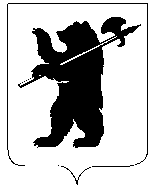 ДЕПАРТАМЕНТ ОБРАЗОВАНИЯМЭРИИ ГОРОДА ЯРОСЛАВЛЯПРИКАЗДЕПАРТАМЕНТ ОБРАЗОВАНИЯМЭРИИ ГОРОДА ЯРОСЛАВЛЯПРИКАЗДЕПАРТАМЕНТ ОБРАЗОВАНИЯМЭРИИ ГОРОДА ЯРОСЛАВЛЯПРИКАЗ30.12.202230.12.2022№ 01-05/1275О проведении городского фестиваля-конкурса детско-юношеского художественного творчества детей с ограниченными возможностями здоровья «Стремление к  звёздам»ШТАМП УЧРЕЖДЕНИЯ№ п/пФамилия, имя, отчество участника(полностью)Число, месяц, год рождения участникаВозрастная категория (из положения)Образовательное учреждение,класс, в котором обучаетсяучастникфестиваля-конкурсаУчреждение, от которого представленучастник (школа, детский сад, учреждение дополнительного образования или др.)Номинация (вокальное творчество, хореографическое творчество, художественное слово)Названиеисполняемого произведения,автор (текста, музыки), хронометражФИО педагога (полностью) число, месяц, год рождения, место работыШТАМП УЧРЕЖДЕНИЯ№ п/пФамилия, имя, отчество участника(полностью)Число, месяц, год рождения участникаВозрастная категория(из положения)Образовательное учреждение,класс, в котором обучаетсяучастникфестиваля-конкурсаУчреждение, от которого представленучастник(школа, детский сад, учреждение дополнительного образования или др.)Номинация («Вышивка крестиком, гладью, лентами; изонить», «Бумагопластика, оригами, квиллинг»,«Сувенир», «Мягкая игрушка»)НазваниеработыФИО педагога (полностью) число, месяц, год рождения, место работыМОУ ДО Центр «Истоки»«Весенний букет»«Вышивка крестиком, гладью, лентами; изонить»Техника выполнения «Изонить»Панова Полина, 10 летТворческое объединение: «Сувенир»Руководитель: Гусева Ирина Валериановна